Инвестиционная площадка № 67-10-49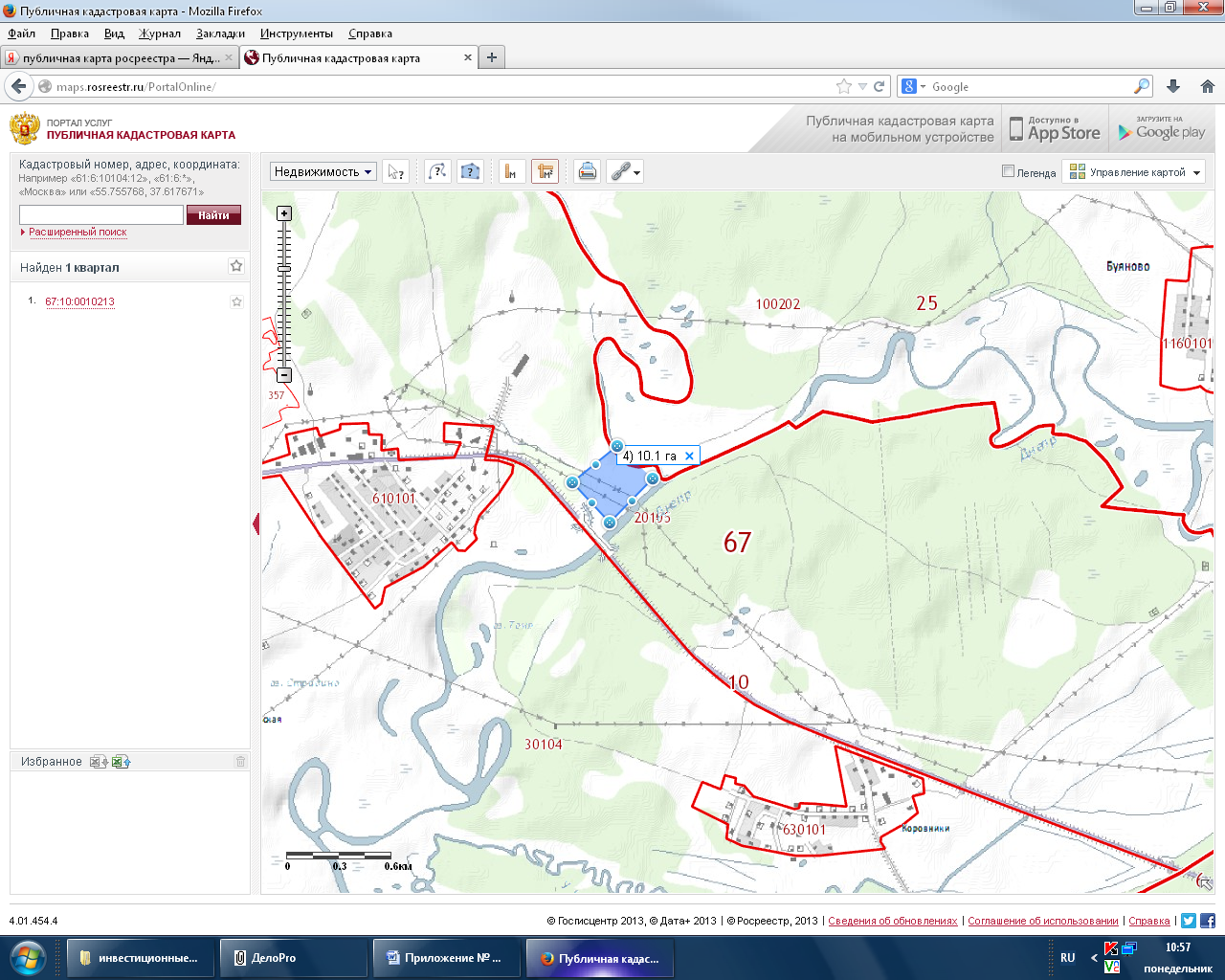 1. Месторасположение:- Смоленская область, Кардымовский район, д. Соловьево;- расстояние до г. Москвы: 380 км;- расстояние до г. Смоленска: 50 км;- расстояние п. Кардымово 20 км.2. Характеристика участка:- площадь – 10 га;- категория земель – земли общественного пользования;- форма собственности – собственность неразграничена.3. Подъездные пути:- автодорога «Смоленск – Вязьма - Зубцов» 500 м- автодорога «Минск - Москва» - 20 км- железная дорога Москва – Западная Европа – 20 км4. Инженерные коммуникации:- газоснабжение – ориентировочное расстояние 4,9 км, - электроснабжение –ориентировочное расстояние 1,5 км,-  водоснабжение – есть.5. Условия предоставления:аренда, выкуп